STRUTTURA DIDATTICA SPECIALE DI LINGUE E LETTERATURE STRANIERE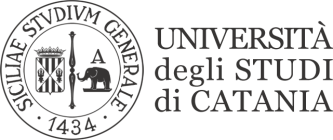                                                               RAGUSALINGUA CINESE I (LM37)XUII SESSIONEPROVA SCRITTA DEL 05/06/2019Y63000188                    18.5Y63000189                    24Y63000199                    20Y63000213                    21.5Y63000183                    21.5Y63000216                    22.5DATA PUBBLICAZIONE            07/06/2019